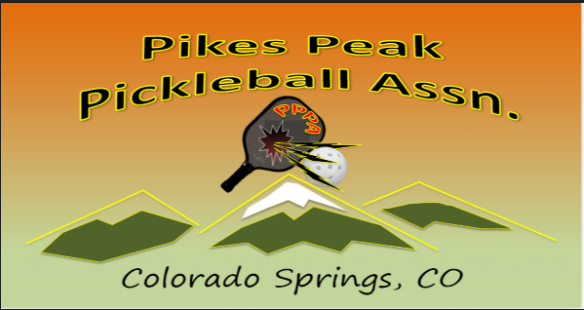 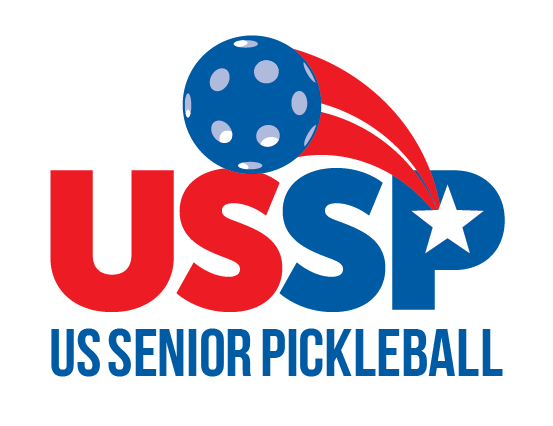 2023 COLORADO OPEN – PIKE PEAK OR BUST	Monument Valley Park, CO Springs, COAugust 11-13 2023 Registration is Open to ALL Ages – NO Memberships requiredMen’s Singles/Doubles, Women’s Singles/Doubles, and Mixed DoublesAge groups 19-34 and 35-49, Skill levels 3.0, 3.5, 4.0, 4.5, 5.0Senior 5 year, 50-80+ Age/Skill Tournament, Skill levels - 3.0, 3.5, 4.0, 4.5+$55 registration fee, plus $10 per event, USSP/SSIPA - $10 discountRegistration Opens March 1st on PickleballBrackets.com.Contact Tim Kuss at tgkuss@comcast.net or Joe Johnson at joejohnson757@yahoo.comGo to: PickleballBrackets.com, easy registration and payment processCreate a profile and self-rate or use your UTPR ratingLogin, click the icon for USSP Tournaments and registerGenerates a “Senior” age-based rating, only senior matches countApproved USSP Circuit Event/USSeniorPickleball.com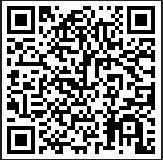 